О повышении квалификациипреподавателей декоративно-прикладного творчестваДХШ, ДШИ, учреждений культуры и искусства Уважаемые коллеги!С 30 октября по 4 ноября 2023 г. КАУ «Алтайский государственный Дом народного творчества» проводит курсы повышения квалификации по дополнительной профессиональной программе «Современные методики и практики преподавания декоративно-прикладного творчества».Обучение проводится в очной форме. Программа обучения нацелена на формирование у слушателей умений и компетенций по применению методик и технологий преподавания декоративно-прикладного искусства, развитие художественного и технологического мышления, овладение системой практических умений и навыков по технологии изготовления изделий декоративного творчества, в том числе сувенирной продукции.В программе:Народные художественные промыслы как часть креативной индустрии и креативной экономики. Встреча с Анной Поломошновой, руководителем проекта «Алтай Традиция», возвращающего в наши дома красоту и гармонию быта ушедших времен в современной интерпретации, на примере алтайской интерьерной росписи.Мастер-класс «Урало-сибирская роспись» Тамары Ефимовны Наговицыной, народного мастера Алтайского края.Мастер-классы по ДПИ:техника «Войлоковаляние»;техника «Батик»;техника «Лоскутное шитье»;традиционная тряпичная кукла и др.Приглашаем на обучение преподавателей ИЗО и ДПИ учреждений дополнительного образования, сотрудников учреждений культуры и искусства.В курсах повышения квалификации могут участвовать:- лица, имеющие среднее (начальное) профессиональное и (или) высшее образование;- лица, получающие среднее профессиональное и (или) высшее образование (выдаётся справка об обучении до получения диплома).Лицам, успешно освоившим дополнительную профессиональную программу повышения квалификации и прошедшим итоговую аттестацию, выдается удостоверение о повышении квалификации в объеме 72 часов.Заявки на обучение принимаются до 25 октября 2023 г. Для подачи заявки необходимо пройти по ссылке и заполнить Анкету: http://webanketa.com/forms/6gr34d9h74qk2rsqcrvk6r9q/.Зарегистрированным слушателям будет предложен список материалов и инструментов, необходимых для участия в практических занятиях и мастер-классах.Регистрация слушателей состоится 30 октября с 10.00 до 12.00 часов по адресу: г. Барнаул, ул. Ползунова, 41 (Алтайский государственный Дом народного творчества).Начало занятий – 30 октября в 12.00 часов. Завершение занятий, подведение итогов, выдача удостоверений –                        4 ноября в 14.00 часов.Стоимость обучения составляет 2500 (Две тысячи пятьсот) рублей.                                      Оплата осуществляется наличным расчетом при регистрации и безналичным платежом до обучения (для подготовки документов на оплату необходимо выслать реквизиты учреждения на e-mail: cntd_opk@mail.ru).После заполнения заявки на обучение необходимо отправить документы слушателя на электронную почту: cntd_opk@mail.ru:1. Копия диплома об образовании (среднее (начальное) профессиональное или высшее образование без приложения).2. В случае расхождения фамилии слушателя в дипломе и паспорте необходимо предоставить документ о смене фамилии (копия свидетельства о браке, справка из ЗАГСа).3. Копия СНИЛС.4. Реквизиты учреждения (при оплате безналичным расчетом).Дополнительная информация по обучению по телефону: 8(3852)63-48-07 или по e-mail: cntd_opk@mail.ru (Ломановская Инга Владимировна, ведущий методист сектора повышения квалификации АГДНТ).МИНИСТЕРСТВО КУЛЬТУРЫАЛТАЙСКОГО КРАЯКРАЕВОЕ АВТОНОМНОЕ УЧРЕЖДЕНИЕ «АЛТАЙСКИЙ ГОСУДАРСТВЕННЫЙ ДОМ НАРОДНОГО ТВОРЧЕСТВА» (КАУ АГДНТ)ул. Ползунова, 41, г. Барнаул,  656043,тел./факс 8(3852) 62-83-31МИНИСТЕРСТВО КУЛЬТУРЫАЛТАЙСКОГО КРАЯКРАЕВОЕ АВТОНОМНОЕ УЧРЕЖДЕНИЕ «АЛТАЙСКИЙ ГОСУДАРСТВЕННЫЙ ДОМ НАРОДНОГО ТВОРЧЕСТВА» (КАУ АГДНТ)ул. Ползунова, 41, г. Барнаул,  656043,тел./факс 8(3852) 62-83-31МИНИСТЕРСТВО КУЛЬТУРЫАЛТАЙСКОГО КРАЯКРАЕВОЕ АВТОНОМНОЕ УЧРЕЖДЕНИЕ «АЛТАЙСКИЙ ГОСУДАРСТВЕННЫЙ ДОМ НАРОДНОГО ТВОРЧЕСТВА» (КАУ АГДНТ)ул. Ползунова, 41, г. Барнаул,  656043,тел./факс 8(3852) 62-83-31МИНИСТЕРСТВО КУЛЬТУРЫАЛТАЙСКОГО КРАЯКРАЕВОЕ АВТОНОМНОЕ УЧРЕЖДЕНИЕ «АЛТАЙСКИЙ ГОСУДАРСТВЕННЫЙ ДОМ НАРОДНОГО ТВОРЧЕСТВА» (КАУ АГДНТ)ул. Ползунова, 41, г. Барнаул,  656043,тел./факс 8(3852) 62-83-31Руководителям муниципальных органов культуры районов и городов Алтайского краяДиректорам детских художественных школ, детских школ искусств29.09.202329.09.2023№109Руководителям муниципальных органов культуры районов и городов Алтайского краяДиректорам детских художественных школ, детских школ искусствНа №Руководителям муниципальных органов культуры районов и городов Алтайского краяДиректорам детских художественных школ, детских школ искусствИ.о. директора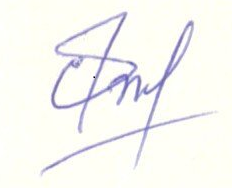 С. А. Чернов